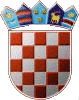 REPUBLIKA HRVATSKAKARLOVAČKA ŽUPANIJAGRAD DUGA RESAGRADONAČELNIKKLASA: 810-01/17-01/02URBROJ: 2133/03-03/06-18-42 Duga Resa, 13. rujna 2018. Na temelju članka 24. stavak 1. i 3. Zakona o  sustavu civilne zaštite  (NN br.  82/15), članka 6. i 7. Pravilnika o sastavu stožera, načinu rada te uvjetima za imenovanje načelnika, zamjenika načelnika i članova stožera civilne zaštite (NN br. 37/16 i 47/16) i članka 60. Statuta Grada Duge Rese (Službeni glasnik Grada Duga Rese br. 02/13, 1/15, 06/17, 10/17, 02/18 i 06/18 – pročišćeni tekst)  Gradonačelnik Grada Duge Rese, dana 13. rujna 2018. godine donosiOdluku o izmjeni Odluke o osnivanju  Stožera civilne zaštite Grada Duge ReseČlanak 1.U članku 2. Odluke o osnivanju Stožera civilne zaštite Grada Duge Rese (Službeni glasnik Grada Duge Rese broj 5/17) – u daljnjem tekstu: Stožer,  mijenja se član upisan pod rednim brojem 3 te je umjesto Ivana Špehara sada:      3.  Dario Horvatić, načelnik PP Duga Resa, član.Članak 2.Članovi Stožera ostvaruju pravo na naknadu kada prisustvuju sjednicama ovog radnog tijela sukladno Odluci o naknadama radnih tijela imenovanih od strane gradonačelnika ili osnovanih sukladno posebnim zakonskim propisima (Službeni glasnik Grada Duge Rese broj 12/13).Članak 3.Ostale odredbe predmetne Odluke se ne mijenjaju.Članak 4.Ova Odluka stupa na snagu sljedećeg dana od dana donošenja i objaviti će se  u Službenom glasniku Grada Duge Rese.                                                                                            GRADONAČELNIK                                                                                            Tomislav Boljar, EMBADOSTAVITI:DUZS, Područni ured KarlovacDUZS, Samostalna služba za insp.poslovePodručna jedinica KarlovacGradonačelnik Svim članovima Stožera (1-9)Objava (Službeni glasnik  i web.stranica Grada)Dokumentacija Pismohrana